Summer of ‘69Bryan Adams, Jim Vallance 1984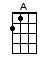 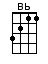 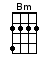 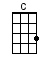 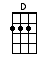 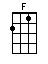 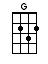 INTRO:  / 1 2 3 4 / [D] / [D] /[D] I got my [D] first real six string[A] Bought it at the five-and-dime[D] Played it 'til my fingers bled[A] It was the summer of ‘69[D] Me and some guys from school[A] Had a band and we tried real hard[D] Jimmy quit, Jody got married[A] I shoulda known, we'd never get far[Bm] When I [A] look back now[D] The summer seemed to [G] last forever[Bm] And if I [A] had the choice[D] Yeah, I'd always [G] wanna be there[Bm] Those were the [A] best days of my [D] life [D] / [A] / [A] /[D] Ain't no use in complainin’[A] When you got a job to do[D] Spent my evenin’s down at the drive-in[A] And that's when I met you, yeah[Bm] Standin’ on your [A] mama's porch[D] You told me that you'd [G] wait forever[Bm] Oh, and when you [A] held my hand[D] I knew that it was [G] now or never[Bm] Those were the [A] best days of my [D] life [D] oh [A] yeah[A] Back in the summer of [D] ‘69 [D] / [A] oh [A]BRIDGE:[F] Man, we were [Bb] killin’ timeWe were [C] young and restless, we [Bb] needed to unwind[F] I guess [Bb] nothin’ can last for-[C]ever, for-[C]ever, no![D] / [D] Yeah / [A] / [A] /[D] / [D] / [A] / [A] /[D] And now, the times are changin’[A] Look at everything that's come and gone[D] Sometimes when I play that old six string[A] Think about you wonder what went wrong[Bm] Standin’ on your [A] mama's porch[D] You told me it’d [G] last forever[Bm] Oh, when you [A] held my hand[D] I knew that it was [G] now or never[Bm] Those were the [A] best days of my [D] life [D] oh [A] yeah[A] Back in the summer of [D] ‘69 [D] uh [A] huh[A] It was the summer of [D] ‘69 [D] oh [A] yeah[A] Me and my baby in [D] ‘69 [D][A] O-[A]oh, oh [D] / [D]It was the [A] summer, the [A] summer, the summer of [D] '69 [D][A] Yeah [A] / [D]www.bytownukulele.ca